REPUBLIKA HRVATSKAMINISTARSTVO ZNANOSTI I OBRAZOVANJAJavni poziv za prijavu projekata udruga koje osiguravaju uključivanje pomoćnika u nastavi/stručnoga komunikacijskog posrednika u neposredan rad s učenicima s teškoćama u razvoju za 2020./2021. školsku godinuIZJAVA O NEPOSTOJANJU DVOSTRUKOG FINANCIRANJAkojom se izjavljuje da ____________________________________________________________________________________________________________________________________________________________________(naziv udruge prijavitelja, sjedište)NIJE DOBILA financijska sredstva za prijavljeni projekt/za učenike/korisnike (ime i prezime učenika): _______________________________________________________________________iz drugih javnih izvora na natječajima tijela državne uprave, Vladinih ureda i tijela, javnih institucija, jedinica lokalne i područne (regionalne) samouprave odnosno, sredstava iz fondova EU i međunarodnih fondova u tekućoj kalendarskoj godini.    POSJEDUJE planirane i druge izvore financiranja kojima, barem djelomično, osigurava održivost projekta.NATJECALA SE za financijska sredstva za prijavljeni projekt (za učenika), ali je postupak ocjenjivanja projekta još u tijeku.Naziv tijela i naziv natječaja gdje je prijavljen program/projekt: __________________________________________________________________________________________________________.  NATJECALA SE za financijska sredstva za prijavljeni projekt te su mu sredstva odobrena u djelomičnom iznosu i to u iznosu od _____________ kuna od ukupno zatraženog iznosa ______________ kuna.Naziv tijela i naziv natječaja gdje je prijavljen projekt: ____________________________________________________________________________ Pod kaznenom i materijalnom odgovornošću izjavljujem da su podatci u Izjavi istiniti, točni i potpuni. Mjesto i datum: ___________________________________________________________                                      (Ime i prezime odgovorne osobe udruge)           _____________________________________(vlastoručni potpis odgovorne osobe udruge)MP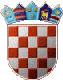 